MAURITIUS ATHLETICS ASSOCIATION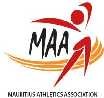 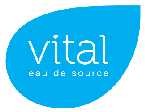 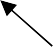 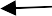 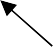 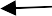 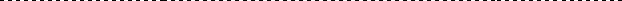 LOOP (1)	J-A-B-C-D-E-F-G-H-I-J	1.9 Kms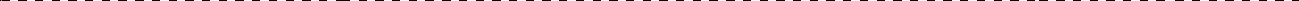 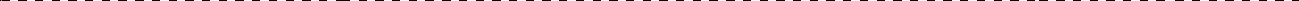 LOOP (2)	J-A-B-C-D-E-H-I-J	1.4 KmsLOOP (3)	J-A-B-C-D-I-J	1 Km109:30U 10 - Boys / GirlsDep O + A-B-C-J-X0.6 Km209:45U12 – Boys / GirlsDep O + 1 Loop ( 3 ) - X1 Km310:00U14 - GirlsDep O + 1 Loop ( 2 ) - X1.5 Kms410.15U 14 Boys / U 16 GirlsDep O + 2 Loops ( 3 ) - X2 Kms510:35SENIOR MenDep O + 3 Loops ( 1 ) - X5.7 Kms611.05U16 BoysU18 / Masters WomenDep O + 2 Loops ( 2 ) - X3 Kms711.30U18 MenU20 / Senior WomenDep O + 2 Loops ( 1 ) - X4 Kms8.11.40Mixed Relays – U 129.11.45Mixed Relays - U 1610.11:50U20 Men / Master MenDep O + 1 Loop (1) + 2 Loops (2) - X5 Kms11.11.55Kids Athletics Challenge